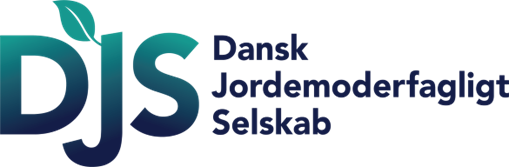 Dagsorden for generalforsamling i Dansk Jordemoderfagligt Selskab 16 maj 2024  1. Valg af dirigent  2. Valg af referent 3. Bestyrelsens beretning  4. Fremlæggelse af regnskab  5. Godkendelse af kontingent for selskabet  a. Bestyrelsen indstiller til at kontingentet fastholdes for ordinære/studerende/associerede medlemmer (hv. 250 kr., 100 kr.  og 600 kr.) 6. Indkomne forslag  7. Valg til bestyrelsen  
	a. Læs de medsendte valgoplæg  8. Eventuelt 